1. Пояснительная записка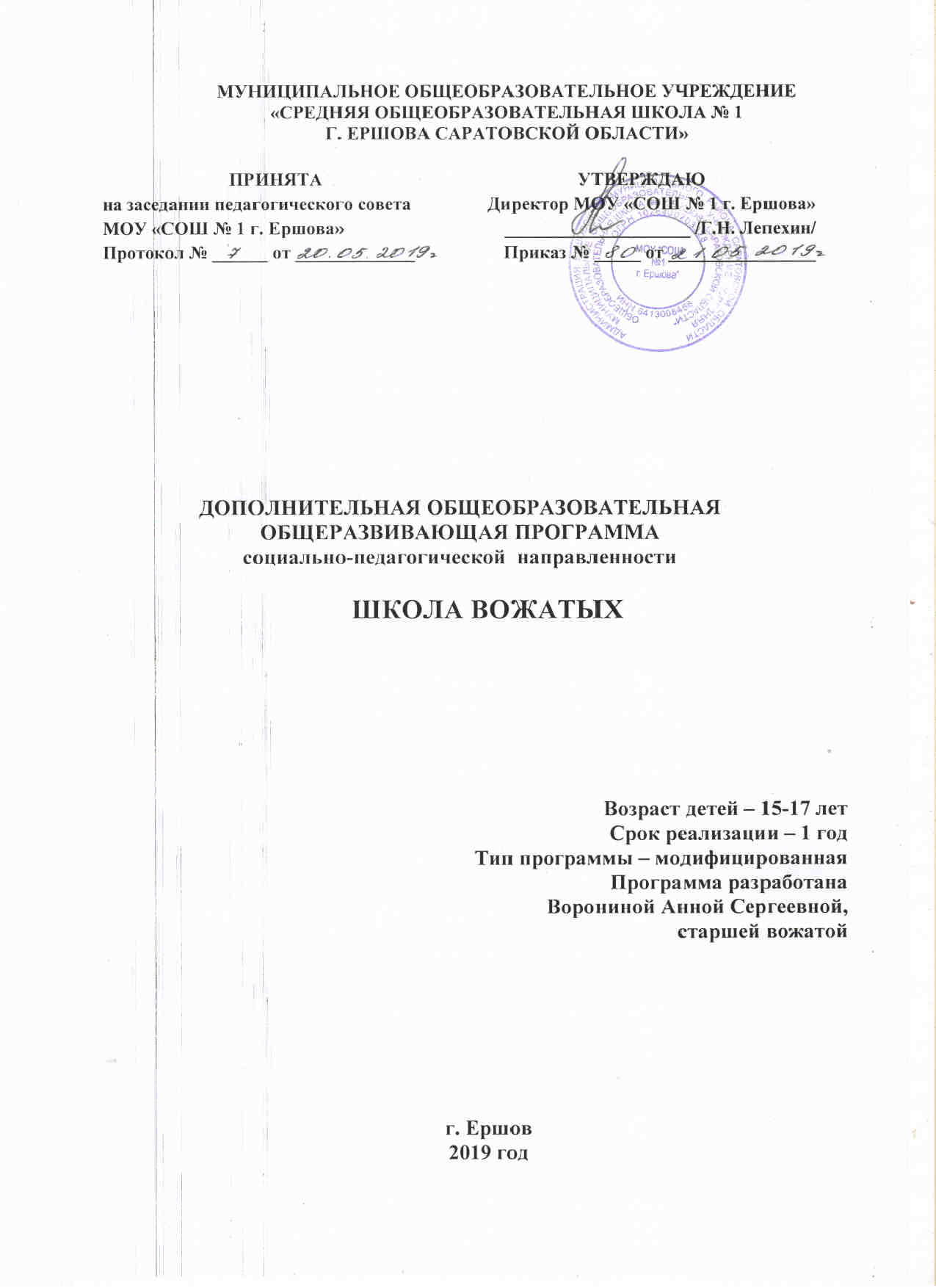 В связи с тем, что за последние годы в России произошли существенные изменения в социальной и экономической сферах жизни, возникла проблема недостатка кадров для организации досуга учащихся во внеурочное время. Один педагог-организатор школы и старший вожатый в детском оздоровительном лагере или в лагере дневного пребывания не в силах курировать различные направления досуговой деятельности детей. На помощь ему могут прийти старшеклассники, заинтересованные вожатской работой и специально подготовленные к ней по программе «Школа вожатых».Работа с детьми требует от вожатого самых разнообразных знаний и умений. Она строится на основе широкой эрудиции, знаниях детской психологии, на способности управлять процессом развития личности ребенка и детского коллектива, знании информационно-коммуникационных технологий (ИКТ). Кроме того, работа вожатого предполагает владение теоретическими сведениями о педагогических основах воспитания. Вожатый должен быть духовным наставником детей, формирующим их мировоззрение и характер, способствующим их личностному росту.В силу вышеизложенных причин, в совокупности с временными и социальными факторами возникла необходимость в создании программы «Школа вожатых».Дополнительная общеобразовательная программа «Школа вожатых» имеет социально-педагогическую направленность. Программа разработана на основе таких нормативных правовых документов, как:Международная конвенция ООН о правах ребенка (одобрена Генеральной Ассамблеей ООН 20.11.1989; вступила в силу для СССР 15.09.1990);Федеральный закон от 29.12.2012 № 273-ФЗ «Об образовании в Российской Федерации»;Федеральный закон от 24.07.1998 № 124-ФЗ «Об основных гарантиях прав ребенка в Российской Федерации»;Национальная стратегия действий в интересах детей на 2012–2017 годы, утвержденная Указом Президента РФ от 01.06.2012 № 761;Указ Президента РФ от 06.12.2017 № 583 «О проведении в Российской Федерации Года добровольца (волонтера)»;Порядок организации и осуществления образовательной деятельности по дополнительным общеобразовательным программам от 29.08.2013 № 1008, утвержденный приказом Минобрнауки России от 29.08.2013 № 1008.Актуальность программы обусловлена необходимостью систематической работы с подрастающим поколением по подготовке их к волонтерской деятельности, позиции вожатого, обладающего необходимыми организаторскими компетенциями.Новизна и особенность программы состоит в обобщении и структурировании материала, который направлен на развитие у подростков умений и навыков образовательного волонтерства – вожатской работы; подобраны разнообразные методы и приемы, способствующие развитию у подростков организаторских, коммуникативных и креативных способностей через включение в активную социально-досуговую деятельность.Адресат программы – учащиеся 15–17 лет. Перед средними и старшими школьниками встает задача самоопределения, выбрать жизненный путь. Выбор профессии становится психологическим центром ситуации развития, создает у старшеклассников определенную внутреннюю позицию. Ведущая деятельность в подростковом возрасте – межличностное общение, а в ранней юности – профессиональное самоопределение (учебно-профессиональная). Именно эти особенности подросткового и юношеского возраста учтены при составлении программы «Школа вожатых». Выбранные формы и методы реализации программного материала направлены на развитие познавательных интересов, что будет стимулировать дальнейшее развитие произвольности познавательных процессов, умения управлять и сознательно регулировать их. Мыслительная деятельность учащихся 15–17 лет характеризуется более высоким уровнем обобщения и абстрагирования, нарастающей тенденцией к причинному объяснению явлений, умением аргументировать суждения, доказывать истинность или ложность отдельных положений, делать глубокие выводы и обобщения, связывать изучаемое в систему.Отличительная особенность данной программы от уже существующих программ в том, что программа «Школа вожатых» рассчитана на учащихся среднего и старшего школьного возраста. Программа направлена на организацию досуговой работы в школе, в лагерях дневного пребывания, лагерях выходного дня на базе образовательной организации (ОО), на формирование у старших подростков интереса к педагогической деятельности и работе в детских оздоровительных лагерях, на выявление и развитие организаторских, коммуникативных, креативных способностей, а также на формирование навыков межличностного и делового общения. Успешной организации образовательной деятельности способствует курс тренингов для сплочения группы, на формирование доверия друг другу. Педагогическая целесообразность программы состоит в том, что она органически сочетает в себе лекции, практические занятия, социально-психологические тренинги, различные методики организации досуга школьников. Занятия по программе развивают воображение и творческие силы. Основа практикумов – личный опыт, интересы, увлечения участников.В основе образовательной деятельности лежит индивидуальный и личностно-ориентированный подходы, учет возрастных, эмоциональных, творческих и коммуникативных способностей.Объём программы – 34 часа. Срок реализации – 1 год.Форма обучения – очная. Форма организации учебного процесса – групповая. Формы занятий: традиционные занятия, выездные занятия проектная деятельность, практические занятия, круглые столы, мастер-классы, др.Уровень освоения программы: стартовый. В основу реализации программы заложены следующие принципы обучения:– самореализации учеников;– включенности учащихся в реальные социально значимые отношения;– развития лидерских и организаторских способностей;– равных возможностей;– создания «ситуации успеха»;– личностно ориентированного подхода.Режим занятий: 1 раз в неделю по 1 часу в течении 34 недель. Особенности организации образовательной деятельности на занятиях по дополнительной общеобразовательной программе «Школа вожатых» заключается в использовании принципа интеграции теории и практики, позволяющего сочетать различные формы организации учебной деятельности (лекции, семинары, практические занятия, защита тематических заданий, итоговые собеседования и др.). Среди используемых видов занятий приоритетными являются нетрадиционные формы: учебные, деловые и ролевые игры.Матрица реализации освоения программыФормы и режим занятий: лекции-диалоги, креативные сессии, тестирование, анкетирование, практикумы, конкурсы, деловые игры, эвристические занятия, игры, коллективные творческие дела (КТ Д), тренинги, упражнения, этюды, работа с литературой.Механизм реализации программы в непрерывном режиме I этап – подготовительный (сентябрь – октябрь). Общий сбор подростков для привлечения в объединение. Диагностика (тесты, анкеты). Выявление интересов, способностей, потребностей. Тренинг с психологом.Результаты:– создано объединение подростков;– выявлены интересы, способности, потребности;– систематизирована проверка деятельности объединения.II этап – основной – ноябрь. Выборы координационного совета. Проведение КТД. Диагностика. Работа над сплочением коллектива (тренинги, сборы).Результат:– создана стабильная группа объединения «Школа вожатых»;– обучающиеся освоили все основные положения дополнительной общеразвивающей программы.III этап – заключительный (апрель – май). Итоговая диагностика (карта личностного роста воспитанника). Выявление интересов, способностей, потребностей. Проведение КТД. Итоговое занятие объединения.Результат: профориентация (поступление выпускников в педагогические и медицинские колледжи и институты).Цели и задачи программыЦель программы: сформировать первичные навыки практической деятельности организатора, вожатого, волонтера, в том числе вожатого летней организации отдыха и оздоровления детей.Задачи программы для учащихся первого года обучения1. Воспитательные:– сформировать положительные эмоции, благоприятный психологический климат в процессе досуговой деятельности и межличностного общения;– создавать содружество подростков и детей младшего школьного возраста с целью обмена опытом и организации досуговой деятельности.2. Развивающие:– развить организаторские способности, коммуникативные умения и навыки межличностного и делового общения;– развить навыки поисково-исследовательской деятельности подростков.3. Образовательные:– сформировать знания о работе вожатого в детском оздоровительном лагере;– создать условия для самореализации личности на основе индивидуального и дифференцированного подхода, через включение в активную педагогическую деятельность.2. Учебно-тематический план 3. Содержание изучаемого курсаI. Введение. Целеполагание. Инструктажи по ТБ, ППБ, ПДД. Знакомство с программой.1.1. Знакомство с программой.Теория: знание основных положений программы «Школа вожатых», графика работы объединения, правил поведения.Практика: составлении этического кодекса поведения. II. Кто такой вожатый?2.1. Должность вожатого в школе и УДО, функциональные особенности.Теория: знание личностных качеств вожатого. Навык культурной речи и поведения.Практика: отработка умения создать собственный успешный имидж. Освоение сферы деятельности вожатого.Квалификационные требования к должности вожатого.Теория: требования к знаниям, умениям и навыкам вожатого, опыту работы.Практика: обсуждение перечня должностных обязанностей. 2.2. Взаимодействие вожатого с должностными лицами образовательной организации.Теория: схема внешнего и внутреннего взаимодействия вожатого с другими должностными лицами школы.Практика: рассмотрение практических ситуаций взаимодействия вожатого с другими должностными лицами школы в рамках исполнения должностных обязанностей.Отличие функций вожатого от педагога-организатора, классного руководителя, тьютора.Практика: составление сравнительной таблицы анализа функций вожатого по сравнению с другими должностными лицами школы.III. Вожатый в школе.3.1. Стадии развития детского коллектива.Теория: этап первоначального сплочения, стабилизации неформальных групп. Практика: приёмы разрешения конфликтных ситуаций, возникающих на разных этапах становления детского коллектива.3.2. Организация самоуправления учащихся.Практика: анализ практических примеров создания коллектива учащихся на основе самоуправления: «пионерская организация», «республика учащихся», «детское министерство и парламент» и др.Работа в детских объединениях.Теория: правила создания детских объединений на основе самоуправления.Практика: создание и защита новой модели детского объединения учащихся.IV. Психолого-педагогические особенности детей младшего школьного возраста. 4.1. Ведущий вид деятельности средних и старших школьников, психологические новообразования.Теория: учение и интимно-личностное общение как ведущие виды деятельности подростков и старших школьников. Подготовка к выбору профессии в юношеском возрасте.Практика: решение практических задач, основанных на анализе возрастных кризисов подростков (негативизм и агрессия как формы защитного поведения детей).Возрастные особенности подростков.Практика: мировоззрение, система ценностей, демонстративное поведение подростков. Упражнения по выбору правильной стратегии общения и взаимодействия с подростками.4.2. Организация совместного творческого дела.Теория: методика коллективных творческих дел.Практика: реализация на практике совместного коллективного творческого дела.V. Игровые технологии. 5.1. Познавательные игры.Теория: знание различных видов и типов игр и умение их проводить. Знание технологий проведения различных видов игр.Практика: умение классифицировать игры. Умение составлять игры с помощью алгоритма построения игры.5.2. Игры-путешествия.Теория: методика организация игры-путешествия.Практика: организация игры-путешествия исторического, краеведческого, экологического содержания.5.3. Игры-аттракционы.Теория: сущность игры-аттракциона, методика проведения.Практика: проведение игры-аттракциона «Праздник мыльных пузырей», «Фабрика талантов».5.4. Подвижные игры.Теория: методика организации подвижных игр. Народные, спортивные подвижные игры. Виды игр. Игры с правилами.Практика: проведение подвижных игр.5.5. Художественно-артистические игры.Теория: специфика художественно-артистических игр. Значение артистических игр для эмоционального и творческого развития детей.Практика: организация художественно-артистических игр «Мастерская преображения», «Мини-театр», «Реквизит актёра».5.6. Развивающие игры.Практика: игры на развитие памяти, мышления, воображения. Технологии решения изобретательских задач. Игры «Да-нетка», «Мозговой штурм», «Приёмы типового фантазирования».5.7. Сюжетно-ролевые игры.Теория: методика организация сюжетно-ролевой игры. Практика: разработка и реализации одной из сюжетных линий в игре. Работа над ролью в игре.5.8. Имитационные игры.Теория: специфика игры-имитации.Практика: упражнения в организации имитационных игр «Зеркало», «Зеркало-на оборот».VI. Информационные и коммуникативные технологии в работе вожатого.6.1. Работа с фотоаппаратом и видеокамерой.Теория: знание устройства фотоаппарата. Знание приемов работы с автофокусом. Знание понятий диафрагма, глубина резкости, выдержка, светочувствительность. Практика: умение правильно выставлять экспозицию и баланс – белого.Умение снимать ролики.6.2. Мультимедийные средства.Теория: работа с мультимедиа проектором. Создание и демонстрация презентации в электронном формате.Практика: упражнения по использованию мультимедиа презентаций в работе вожатого.6.3. Интернет в работе вожатого.Практика: поиск информации в ИНТЕРНЕТ, работа с различными контентами, использование Интернет-фильтрации.VII. Методика организации и проведения массовых мероприятий.7.1. Этапы организации мероприятия.Теория: знание структуры и классификации массовых мероприятий. Практика: умение организовать и провести игру – путешествие. Умение организовать и провести фестиваль – конкурс. Навык организации работы творческой группы.Коллективное планирование массовых мероприятий.Теория: разработка сценария коллективного мероприятия. Обсуждение и корректировка сценария.Практика: анализ плана массового мероприятия, поиск и исправление ошибок.Коллективная подготовка и проведение мероприятия.Теория: методика коллективной подготовки и проведения мероприятия.Практика: подготовка атрибутов, реквизита, декораций, репетиционный процесс.Проведение мероприятия, анализ результатов.Теория: составление плана анализа качества проведения коллективного мероприятия.Практика: анализ проведённого мероприятия по заранее определённым критериям.7.2. Формы массовых мероприятий с учащимися.Практика: типы программ культурного досуга, КВН, игры-интеллекта, зрелища и праздники, акции.Социальные акции и социально-значимые мероприятия.Теория: смысл, специфика и значение участия детей в социальных акциях и социально-значимых мероприятиях.VIII. Искусство публичных выступлений.8.1. Искусство ораторства.Теория: тактика ораторства, технологии развития ораторских навыков.Практика: упражнения по риторике.8.2. Структура выступления.Теория: эпиграф к выступлению, начало, основная часть и заключение выступления. Выводы. Знание коммуникативных качеств речи: точность, логичность, чистота, лексическая вариативность, выразительность. Практика: составление плана выступления.8.3. Подготовка к публичному выступлению.Контроль: публичное выступление.Итоговое аттестационное занятие Контроль: зачёт в форме собеседования по содержанию пройденных тем. ПЛАНИРУЕМЫЕ РЕЗУЛЬТАТЫПо итогам реализации программы обучения ожидаются следующие результаты: Личностные:повышение (по сравнению со стартовым) уровня проявления творческих, коммуникативных и познавательных способностей при решении практических задач в деятельности вожатого;повышение уровня осознанности общественно-полезной деятельности;сформированы умения действовать в содружестве подростков и детей при организации досуговой деятельности;Метапредметные:развитые организаторские способности, коммуникативные умения и навыки межличностного и делового общения;развитые навыки поисково-исследовательской деятельности и организации такой деятельности среди детей и подростков;Предметные: сформированные первоначальные знания о работе вожатого в детском оздоровительном лагере;сформированные навыки самореализации личности в активной педагогической деятельности.Характеристика деятельности по освоению предметного содержания дополнительной общеобразовательной программы Условия реализации программыДля успешной реализации программы необходимо наличие:учебного кабинета, рассчитанного не менее чем на 15 посадочных мест;учебно-методических материалов;ПК или иного компьютерного оборудования, подключенного к сети Интернет;методического обеспечения программы.Формы контроляСистема оценивания и отслеживания результатов обучения детей: в начале учебного года проводится входной контроль – это оценка исходного уровня знаний учащихся перед началом образовательного процесса.– текущий контроль проводится в конце 1 полугодия – итоговый контроль проводится в конце обучения.Формы контроля:– индивидуальные консультации;– собеседования;– беседа;– тестирование и анкетирование;– наблюдения;– итоговые занятия.Формы подведения итогов реализации программы:– итоговые занятия;– мероприятия;– КТД;– рефлексия мероприятияОценочные материалыОценивание результатов освоения учащимися программного содержания происходит на основе опросов (приложение 1), методики выявления коммуникативных и организаторских склонностей учащихся (приложение 2), теста «Я – лидер» (приложение 3), теста «Определение темперамента» (приложение 4), опросника профессиональной готовности (приложение 6).Результаты диагностики заносятся в личный дневник или портфолио учащегося и затем используются при написании характеристик на вожатых.Система мониторинга результатов реализации программы. На первых занятиях проводится входная диагностика (в форме опроса – приложение 1) для выявления стартового уровня развития организаторских способностей. В конце каждого учебного года проводится диагностика сформированных знаний, умений, навыков и компетенций (приложения 2–4). Кроме того, входная и итоговая диагностики предусматривают заполнение педагогом карт результативности освоения дополнительной общеразвивающей программы. Форма карты результативности освоения ДОП представлена в приложении 7.Показатели и критерии для оценивания деятельности учащихся По окончании изучения каждого из разделов программы происходит обсуждение, подведение итогов. Учащиеся оценивают свою деятельность по разработанным критериям. Совместный анализ и оценивание деятельности учащегося самим учащимся, другими учащимися и педагогом фиксируется в карте результативности (творческой книжке или портфолио) учащегося. Это помогает отследить результаты освоения разделов программы каждым учащимся. Результаты освоения программы у учащихся одного года обучения могут существенно отличаться. Особенности формирования групп (разновозрастные, разноуровневые), индивидуальный выбор заданий по уровням сложности в рамках программы, раздела, темы, интерес, возрастные и психологические особенности учащегося, уровень начальной подготовки оказывают влияние на результат. Степень предъявляемых педагогом требований будет зависеть от способностей и возможностей каждого учащегося индивидуально. В течение года отслеживается уровень достижений каждого учащегося. Результаты участия в мероприятиях различного уровня, конкурсах, праздниках объединения фиксируются в течение всего учебного года. Проверка полученных знаний, приобретенных навыков происходит в форме отчёта, презентации. По результатам анализа данных текущего мониторинга, промежуточной диагностики и итоговых форм контроля педагог совместно с учащимся и его родителями (законными представителями) может рассматривать возможность освоения того или иного уровня программы, перехода на другой уровень.5. Методическое обеспечение дополнительной образовательной программыIII. СПИСОК ЛИТЕРАТУРЫДля педагогов: Возрастная психология. – М.: Просвещение, 2001/сост. Кулагина И. Ю., Колюцкий В. Н. Дереклеева Н.И. Развитие коммуникативной культуры учащихся во внеклассной работе: Игровые упражнения. – М.: 5 за знания, 2015. (Методическая библиотека). Иванов И.П. Энциклопедия коллективных творческих дел. – М., 1987г. Инструкции по организации и проведению туристических походов и экскурсий. Как вести за собой. Большая книга вожатого. Учебное пособие. – М.: Педагогическое общество России, 2014. Метод проектов в учебном процессе. Методическое пособие./ М.: Центр «Педагогический поиск», 2013. Патриотическое воспитание в лагере: занятия, традиционные и творческие дела/ авт.-сост. Соловьѐв А.Ю., Шихарев С.С. – Волгоград: Учитель, 2007. Положение о лагере дневного пребывания. Правила внутреннего распорядка лагеря дневного пребывания. Правила по технике безопасности, пожарной безопасности. Программа педагога дополнительного образования: От разработки до реализации/ сост. Беспятова Н.К. – М.: Айрис –пресс, 2012. Рекомендации по профилактике детского травматизма, предупреждению несчастных случаев с детьми в школьном оздоровительном лагере. Самоукина Н.В. Игры в школе и дома: психотехнические упражнения, коррекционные программы. – Ярославль: Академия развития: Академия Холдинг: 2014. (Практическая психология в школе). Сборник авторских программ дополнительного образования детей/сост. Лазарева А.Г. – Москва: Илекса; Народное образование; Ставрополь: Сервисшкола, 2012. Для учащихся и родителей: Амонашвили Ш.А. Как живѐте дети? – М., 2000. Астахова Н.И., Васильев К.Г. Классному вожатому. Издание второе. Дополненное и переработанное. Барнаул. 2012 Коморин С., Афанасьев С. Сто отрядных дел. – Кострома, 2000г. Петров В.М., Гришина Г.Н., Короткова Л.Д. Летние праздники, игры и забавы для детей, – М, 2001. Поломис К. Дети на отдыхе. – М., 2013. Интернет – источники:Сайт для вожатых «Планерочка» – http://planerochka.org/Вожатый. RU – http://www.vozhatyj.ru/Игры с детьми в детском лагере – http://ambivox.info/wikiАнтипедагогика – Школа вожатого – http://antipedagogika.com/category/shkola-vozhatogo/Кемпинг Идеи – http://uucyc.ru/camps/Детские лагеря – Дети-Travel.ru – http://deti-travel.ru/Детские лагеря – CAMPS.RU – http://www.camps.ru/Lust-Тeam – Будь в команде! – http://www.just-team.ru/Летний лагерь – http://summercamp.ruЦентр Детского и Молодежного Отдыха «Магистр» – http://magistr.info/index.phpДетское Движение Москвы – http://www.space-ddm.ru/КритерииФормы и методы диагностикиФормы и методы работыРезультаты освоения программы обучающимсяМетодическая копилкадифференцированных заданийСТАРТОВЫЙ СТАРТОВЫЙ СТАРТОВЫЙ СТАРТОВЫЙ СТАРТОВЫЙ Педагог формирует у обучающегося предметные результаты: – знать и применять правила техники безопасности (ТБ); – использовать основные техники работы с коллективом учащихся; – знать должностные обязанности вожатого; – знать особенности построения взаимодействия вожатого с администрацией ОО детского лагеряНаблюдение, опрос, практическая работа, анализ практических работ, индивидуальная беседаНаглядно-практический, словесный, уровневая дифференциацияПредметные: – знает, кто такой вожатый, его основные должностные обязанности, способы взаимодействия с администрацией ОО; – знает права и обязанности вожатого, особенности работы с детскими коллективами; – учитывает в деятельности стадии развития детского коллектива; – умеет применять простейшие технологии организации детского самоуправления, игровой деятельностиРешение предложенных практических ситуаций на различных уровнях: – с применением известных шаблонных способов (описанных в литературе или увиденных в практике педагогической работы вожатых); – на репродуктивном уровне (при организации игры использовать компиляцию различных сюжетных линий); – на творческом уровне (организация творческой деятельности с учащимися по созданию нового игрового проекта)Педагог формирует у обучающегося метапредметные результаты: – организовывать простейшие мероприятия воспитательного характера; – проводить несложные досуговые мероприятия;– владеть приемами организации игровой деятельностиТестирование, наблюдение, собеседование, анкетирование, педагогический анализПроектирование и решение проблемных ситуацийМетапредметные: – использует в работе с коллективом игровые технологии; – владеет навыками анализа и самоанализа коллективной творческой деятельности; – работает в интернете; – использует в работе основные виды программного обеспечения; – владеет методикой проведения массовых мероприятийРешение предложенных практических ситуаций на различных уровнях: – с применением известных шаблонных способов (описанных в литературе или увиденных в практике педагогической работы вожатых); – на репродуктивном уровне (при организации игры использовать компиляцию различных сюжетных линий); – на творческом уровне (организация творческой деятельности с учащимися по созданию нового игрового проекта)Педагог формирует у обучающегося личностный результат – чувство ответственностиТестирование, наблюдение, собеседование, анкетирование, педагогический анализПроектирование и решение проблемных ситуацийЛичностные: – выполняет ответственно порученное дело; – демонстрирует навыки самоконтроля и контролирует деятельность другихРешение предложенных практических ситуаций на различных уровнях: – с применением известных шаблонных способов (описанных в литературе или увиденных в практике педагогической работы вожатых); – на репродуктивном уровне (при организации игры использовать компиляцию различных сюжетных линий); – на творческом уровне (организация творческой деятельности с учащимися по созданию нового игрового проекта)Название раздела, темыКоличество часовКоличество часовКоличество часовКоличество часовФормы контроляНазвание раздела, темыВсегоТеорияПрактикаКонтрольФормы контроляРаздел 1. Введение. Целеполагание. Знакомство с программойРаздел 1. Введение. Целеполагание. Знакомство с программойРаздел 1. Введение. Целеполагание. Знакомство с программойРаздел 1. Введение. Целеполагание. Знакомство с программойРаздел 1. Введение. Целеполагание. Знакомство с программойРаздел 1. Введение. Целеполагание. Знакомство с программой1.1. Знакомство с программой.Инструктажи по ТБ, правилам противопожарной безопасности, правилам дорожного движения11---Раздел 2. Кто такой вожатыйРаздел 2. Кто такой вожатыйРаздел 2. Кто такой вожатыйРаздел 2. Кто такой вожатыйРаздел 2. Кто такой вожатыйРаздел 2. Кто такой вожатый2.1. Должность вожатого в школе и УДО, функциональные особенности.  Квалификационные требования к должности вожатого11---2.2. Взаимодействие вожатого с должностными лицами образовательной организации. Отличие функций вожатого от педагога-организатора, классного руководителя, тьютора11---Раздел 3. Вожатый в школеРаздел 3. Вожатый в школеРаздел 3. Вожатый в школеРаздел 3. Вожатый в школеРаздел 3. Вожатый в школеРаздел 3. Вожатый в школе3.1. Стадии развития детского коллектива211--3.2. Организация самоуправления учащихся. Работа в детских объединениях.1-1--Раздел 4. Психолого-педагогические особенности детей младшего школьного возрастаРаздел 4. Психолого-педагогические особенности детей младшего школьного возрастаРаздел 4. Психолого-педагогические особенности детей младшего школьного возрастаРаздел 4. Психолого-педагогические особенности детей младшего школьного возрастаРаздел 4. Психолого-педагогические особенности детей младшего школьного возрастаРаздел 4. Психолого-педагогические особенности детей младшего школьного возраста4.1. Ведущий вид деятельности средних и старших школьников, психологические новообразования. Возрастные особенности подростков211--4.3. Организация совместного творческого дела211--Раздел 5. Игровые технологииРаздел 5. Игровые технологииРаздел 5. Игровые технологииРаздел 5. Игровые технологииРаздел 5. Игровые технологииРаздел 5. Игровые технологии5.1. Познавательные игры211--5.2. Игры-путешествия211--5.3. Игры-аттракционы211--5.4. Подвижные игры211--5.5. Художественно-артистические игры211--5.6. Развивающие игры1-1--5.7. Сюжетно-ролевые игры211--5.8. Имитационные игры211--Раздел 6. Информационные и коммуникативные технологии в работе вожатогоРаздел 6. Информационные и коммуникативные технологии в работе вожатогоРаздел 6. Информационные и коммуникативные технологии в работе вожатогоРаздел 6. Информационные и коммуникативные технологии в работе вожатогоРаздел 6. Информационные и коммуникативные технологии в работе вожатогоРаздел 6. Информационные и коммуникативные технологии в работе вожатого6.1. Работа с фотоаппаратом и видеокамерой1-1--6.2. Мультимедийные средства1-1--6.3. Интернет в работе вожатого1-1--Раздел 7. Методика организации и проведения массовых мероприятийРаздел 7. Методика организации и проведения массовых мероприятийРаздел 7. Методика организации и проведения массовых мероприятийРаздел 7. Методика организации и проведения массовых мероприятийРаздел 7. Методика организации и проведения массовых мероприятийРаздел 7. Методика организации и проведения массовых мероприятий7.1. Этапы организации мероприятия. Коллективное планирование массовых мероприятий. Коллективная подготовка и проведение мероприятия. Проведение мероприятия, анализ результатов.110--7.2. Формы массовых мероприятий с учащимися. Социальные акции и социально-значимые мероприятия.1-1--Раздел 8. Искусство публичных выступленийРаздел 8. Искусство публичных выступленийРаздел 8. Искусство публичных выступленийРаздел 8. Искусство публичных выступленийРаздел 8. Искусство публичных выступленийРаздел 8. Искусство публичных выступлений8.1. Искусство ораторства1-1--8.2. Структура выступления1-1--8.3. Подготовка к публичному выступлению1--1Публичное выступлениеИтоговое аттестационное занятие 1--1ЗачётИТОГО3414182-Название уровняСтартовыйСпособ выполнения деятельностиРепродуктивныйМетод исполнения деятельностиС подсказкой, по образцу, по опорной схемеОсновные предметные умения и компетенции учащегосяОсвоение основных техник коллективной работы по организации досуговых, воспитательных мероприятий, знакомство с перечнем основных обязанностей вожатогоДеятельность учащегосяАктуализация знаний. Воспроизведение знаний и способов действий по образцам, показанным другими (педагогом, книгой). Произвольное и непроизвольное запоминание (в зависимости от характера задания)Деятельность педагогаСоставление и предъявление задания на воспроизведение знаний и способов умственной и практической деятельности. Руководство и контроль за выполнениемПоказателиПоказателиКритерии оцениванияКритерии оцениванияКритерии оцениванияКритерии оцениванияКритерии оцениванияКритерии оцениванияПоказателиПоказателиЗнания и мастерствоЗнания и мастерствоЗнания и мастерствоЛичностное и социальное развитиеЛичностное и социальное развитиеЛичностное и социальное развитиеУровеньБаллыОсвоение разделов программыФормирование ЗУН(предметные результаты)Формирование образовательных компетенций учащихся(метапредметные результаты)Развитие личностных свойств и способностей(личностные результаты)ВоспитанностьФормирование социальных компетенцийНедостаточный (низкий)0–2Менее 1/3Знание (воспроизводит термины, понятия, представления, суждения, гипотезы, теории, концепции, законы и т. д.)Выполнение со значительной помощью кого-либо (педагога, родителя, более опытного учащегося)Ниже возрастных, социальных, индивидуальных нормЗнание элементарных норм, правил, принциповЗнание элементарных норм, правил, принциповДостаточный (средний)3–51/3–1/2Понимание (понимает смысл и значение терминов, понятий, гипотез и т. д., может объяснить своими словами, привести свои примеры, аналогии)Выполнение с помощью кого-либо (педагога, родителя, более опытного воспитанника)В соответствии с возрастными, социальными, индивидуальными нормами.Усвоение, применение элементарных норм, правил, принципов по инициативе «извне» (педагог, родители, референтная группа)Усвоение элементарных норм, правил, принципов по инициативе «извне» (педагог, родители, референтная группа)Оптимальный6–7Более ½–2/3Применение, перенос внутри предмета (использует знания и умения в сходных учебных ситуациях)Выполнение при поддержке, разовой помощи, консультации кого-либоВ соответствии с возрастными, социальными, индивидуальными нормамиЭмоциональная значимость (ситуативное проявление)Эмоциональная значимость (ситуативное проявление)Высокий8–102/3 – практически полностьюОвладение, самостоятельный перенос на другие предметы и виды деятельности (осуществляет взаимодействие уже имеющихся знаний, умений и навыков с вновь приобретенными; использует их в различных ситуациях; уверенно использует в ежедневной практике)Самостоятельное построение, выполнение действий, операцийВыше возрастных, социальных, индивидуальных нормПоведение, построенное на убеждении; осознание значения смысла и целиПоведение, построенное на убеждении; осознание значения смысла и целиРаздел или тема программы(по учебному плану)Пособия, оборудование, приборы, дидактический материалРаздел 1. Введение. Целеполагание. Инструктажи по ТБ, ППБ, ПДД. Знакомство с программойИнструкции по ТБРаздел 2. Кто такой вожатый?Примерная должностная инструкция вожатогоРаздел 3. Вожатый в школеПрезентацияРаздел 4. Психолого-педагогические особенности детей младшего школьного возрастаВозрастная периодизацияРаздел 5. Игровые технологииПеречень игр для работы с детьмиРаздел 6. Информационные и коммуникативные технологии в работе вожатогоКартотека технологийРаздел 7. Методика организации и проведения массовых мероприятийСценарии массовых мероприятийРаздел 8. Искусство публичных выступленийАлгоритм создания публичного выступления